6e année du primaireSemaine du 15 juin 2020L'actualité pour les jeunes!	1Annexe 1 – Questions de la capsule-vidéo	3Annexe 2 – Défi qui a de la classe!	4Annexe 3 – Défi qui a de la classe!	5Annexe 4 – Défi qui a de la classe!	6Annexe 5 – Défi qui a de la classe!	7Budding explorer!	8Annexe – Budding explorer!	10Les notes d’Adriana	11Annexe – Solutionnaire	12Reproduction asexuée des végétaux	13Annexe 1 – Mode de reproduction asexuée	14Annexe 2 – Solutions mode de reproduction asexuée	15Coucher de soleil à la manière de Van Gogh	16Annexe 1 – Préparation pour le coucher de soleil à la manière de Van Gogh	17Annexe 2 – Exemples de coucher de soleil	18Annexe – Œuvres de Van Gogh	19Annexe – Lexique du vocabulaires plastique	20Stéréo… Stéréotypes !	21Émancipation	22Annexe 1 – Dossier documentaire 1– Émancipation	23Annexe 2 – Dossier documentaire 1– Émancipation (suite)	24Annexe 3 – Dossier documentaire 1– Émancipation (suite)	25Annexe 4 – Dossier documentaire 2– Émancipation	26Annexe 5 – Dossier documentaire 2– Émancipation (suite)	27Annexe 6 – Questions– Émancipation	28Annexe 7 – Questions– Émancipation (suite)	29Français, langue d’enseignementL'actualité pour les jeunes!Qu’est-ce que c’est MAJ? C’est une plateforme interactive créée par Radio-Canada pour t’informer d’une foule de sujets d’actualité du monde qui t’entoure! Pour cette activité, qui se fait en deux parties, une capsule-vidéo a été sélectionnée spécialement pour toi (pour plus de détails, clique ici).Consignes à l’élève1ère partie :Écoute la capsule-vidéo en cliquant sur le lien suivant : MAJ Ça va bien aller - 29 mai 2020 . Lis les questions de l’Annexe 1. Au besoin, regarde une 2e fois la vidéo et prends quelques notes. Réponds aux trois questions proposées. Il s'agit de trois courtes situations d'écriture.    Que ce soit sur une feuille ou à l’ordinateur, écris à double interligne pour avoir suffisamment d’espace pour la 2e partie de l’activité. Tu devras également imprimer ton document si tu l’écris à l’ordinateur. Prends le temps de te relire et de te corriger.Pour t’aider, tu peux consulter la vidéo expliquant  Tu peux partager ce que tu as écrit, discuter avec tes amis ou avec les membres de ton entourage des différents sujets abordés dans la capsule-vidéo, raconter les périples de Bagel le chat, comparer vos opinions, etc.Si tu veux en connaître un peu plus l’histoire d’Harley le pug (carlin), voici un article de journal de La Presse qui parle de lui. 2e partie :Avant de commencer le « Défi qui a de la classe! » (Annexe 2), choisis 5 phrases parmi celles que tu as écrites dans tes trois courts textes. N’importe lesquelles! Cependant, elles doivent toutes contenir au moins 10-12 mots. Maintenant, tu es prêt à relever 5 défis! Tu mettras en pratique tes connaissances sur les différentes classes de mots et d’autres notions en grammaire. Tu retrouveras les directives pour chaque défi à l’Annexe 2. Je te conseille de numéroter tes 5 phrases si tu décides de faire la 2e partie de l’activité directement dans ton texte ou de les réécrire sur une feuille à part (à double interligne). N’hésite pas à consulter tes outils aide-mémoires! Voici un lien sur AlloProf que tu peux consulter afin de t’aider à différencier les 8 classes de mots.Pour te corriger, si tu n’as pas de dictionnaire à la maison, tu peux consulter celui-ci : Usito.Français, langue d’enseignementMatériel requisCapsule-vidéo : MAJ Ça va bien aller - 29 mai 2020.Feuilles, crayon de plomb, 3 surligneurs ou crayons de couleur (jaune, bleu et rose).Annexes 1 et 2.Ordinateur ou tablette.Dictionnaire (ou dictionnaire Usito).Crédits : Activité proposée par Kim Turcotte, finissante au BÉPEP à l'Université Laval.Français, langue d’enseignementAnnexe 1 – Questions de la capsule-vidéo	Français, langue d’enseignementAnnexe 2 – Défi qui a de la classe!Français, langue d’enseignementAnnexe 3 – Défi qui a de la classe!Français, langue d’enseignementAnnexe 4 – Défi qui a de la classe!Français, langue d’enseignementAnnexe 5 – Défi qui a de la classe!Anglais, langue secondeBudding explorer!Consigne à l’élèveExplore d’abord un peu le monde en visionnant le documentaire de Nat Geo Kids North America! Tu peux lire les questions suivantes à haute voix afin de bien les prononcer et les comprendre. Y a-t-il des informations qui te surprennent dans le documentaire? Puis, en le réécoutant au besoin, réponds aux dix questions:How many different countries are there in North America?How ranks North America among all the continents in terms of area?Which two famous mountains are in North-America? In which country are they located, respectively?How old are some of the rocks in the Canadian Shield?How many endangered and threatened animal species live in the everglades?Where can we find tapirs and exotic dark frogs?Can we find any scorpions in North America?From which region did the first North Americans believe to have migrated?What is the highest temperature recorded in Death Valley?What can you visit both in Canada and in the United States?Pour terminer, rendez-vous en annexe pour une dernière activité!Matériel requisUn ordinateur ou une tablette pour accéder:Au documentaire de Nat Geo Kids North America;L'activité finale est en annexe, accompagnée des consignes.Anglais, langue secondeAnglais, langue secondeAnnexe – Budding explorer!Les vacances approchent à grands pas! Prêt pour partir en voyage? Ou du moins, à explorer un endroit de tes rêves? Dans cette activité, tu seras amené(e) à écrire et parler à propos d’un endroit que tu aimerais visiter. Cela pourrait être une ville, une province, un pays, voire même un continent en entier!Les consignes sont simples: remplis le tableau suivant en formant des phrases complètes en anglais. Tu peux t’aider d’un moteur de recherche comme google ou encore d'un Atlas en anglais pour trouver tes informations. Présente finalement les résultats de tes recherches à ton enseignant(e) ou à un membre de ta famille.Bonne présentation… et bonne exploration!MathématiqueLes notes d’AdrianaConsignes à l’élèveTon projet est de déterminer les pourcentages des notes d’Adriana.De faire la moyenne des quatre évaluations en lecture.De déterminer la note qu’elle doit avoir au cinquième examen pour qu’elle obtienne une moyenne de 80 %, en considérant que toutes les évaluations ont la même pondération.Joanie, l’enseignante d’Adriana, calcule les résultats de cette élève en lecture.À la première évaluation, elle obtient 0,75. Au deuxième examen, elle cumule19 réponses exactes sur 25. Au troisième test, elle réussit à 0,84. Au quatrième, elle obtient 13 / 20. Matériel requis AucunMathématiqueAnnexe – SolutionnaireTransformons les fractions et nombres à virgule en %.0.75 = 75 % 19 /25 = 19 X 4 = 76    25 X 4 = 100 donc 76%0.84 = 84 %13 /20 = 13 X 5 = 65    20 X 5 = 100 donc 65 %Moyenne des 4 évaluations75 + 76 + 84 + 65 = 300 %       300 divisé par 4 = 75 %Adriana veut obtenir une moyenne de 80 % pour les 5 évaluations.Pour l’instant, elle a obtenu 75 %, 76 %, 84 % et 65 %Cherchons le pourcentage total qui lui permettra d’atteindre son objectif.En additionnant 80 à 5 reprises, on obtient 80 + 80 + 80 + 80 + 80 = 400 %. C’est l’objectif qu’Adriana veut atteindre Après ses quatre tests, elle a accumulé un total de 300 % (75 + 76 + 84 + 65)Maintenant, il faut découvrir combien, il lui manque de points pour atteindre 400.On peut soustraire 400 – 300= 100 % Elle devra réussir le 5e test sans faire aucune erreur.N.B. L’élève peut aussi utiliser la méthode d’essais et erreurs pour trouver la solution.Ce procédé est valable mais plus long.Science et technologieReproduction asexuée des végétauxConsigne à l’élèveConsulte l’annexe « Mode de reproduction asexuée » afin de bien comprendre la différence entre le bouturage et le marcottage.Dessine les différentes étapes de reproduction asexuée des plantes.Matériel requisAucunSource : Activité proposée par (nom de l’enseignant/école/commission scolaire) – facultatifScience et technologieAnnexe 1 – Mode de reproduction asexuéePour se reproduire, certaines plantes créent une copie d’elles-mêmes : un clone. Ce type de reproduction peut s’effectuer naturellement par la plante ou par les humains. C’est ce qu’on appelle la reproduction asexuée. Voici deux modes de reproduction asexuée de végétaux faits par les humains. Le premier mode est le bouturage. Cette technique est si simple que tu peux même la pratiquer à la maison. Il te suffit de couper une tige d’une plante très près de son tronc principal et de plonger cette tige dans l’eau. D’ici quelques semaines, de nouvelles racines feront leur apparition. Le marcottage, quant à lui, s’effectue en sélectionnant une branche que l’on dépouille de ses feuilles. On creuse ensuite un sillon dans le sol et on abaisse la branche dans ce sillon sans la détacher du tronc. On peut séparer la nouvelle plante obtenue lorsque ses racines sont formées. Exercices :Pour chacun des modes de reproduction asexuée, dessine les différentes étapes à partir de l’image de départ. Exercices pour aller plus loin https://www.envolee.com/temp/reproduction-sexuee-chez-les-plantes-a-fleurs.pdfScience et technologieAnnexe 2 – Solutions mode de reproduction asexuéeArtsCoucher de soleil à la manière de Van GoghConsigne à l’élèveAs-tu déjà regardé un coucher de soleil? Te souviens-tu des couleurs présentes? Si tu as la chance d’en voir un, remarque bien les couleurs. Si ce n’est pas possible de regarder le coucher de soleil, il y a quelques photos en annexes pour t’aider à faire l’activité. Tu devras créer un coucher de soleil à la manière de Van Gogh. Tu remarqueras que les œuvres de cet artiste sont faites de petits traits de pinceaux. Tu en trouveras trois en annexe, tu peux t’en inspirer. Comme lui, tu devras utiliser des lignes pour réaliser ta tâche. De plus, au premier plan, tu devras dessiner à l’aide d’une couleur sombre, des éléments présents dans ton dessin (édifices, personnes, arbres…). Au deuxième plan, tu feras ton coucher de soleil. Pour t’aider à préparer ton œuvre, tu peux compléter la fiche ‘Préparation pour un coucher de soleil’. Si tu n'es pas certain de comprendre les termes utilisés, tu peux te référer au lexique. Matériel requisUtilise le matériel que tu as à la maison : Feuille blanche;Crayon de plomb (pour dessiner les éléments au premier plan);Crayons de couleur (pour effectuer ton coucher de soleil), marqueurs de couleurs, pastels secs ou gras, peinture (pinceaux).Source : Joannie Vézina, enseignante à la Commission scolaire de la Côte-du-Sud.ArtsAnnexe 1 – Préparation pour le coucher de soleil à la manière de Van GoghArtsAnnexe 2 – Exemples de coucher de soleilArtsAnnexe – Œuvres de Van GoghTu pourras découvrir davantage de tableaux de Vincent Van Gogh à cette adresse : ArtsAnnexe – Lexique du vocabulaires plastiqueTechnique : C’est ce qui est utilisé pour créer l’œuvre ( dessin, peinture, gravure, sculpture…).Trait : C’est une ligne. Elle peut être étroite (fine), moyenne ou large (grosse). Premier plan : C’est ce qui se trouve le plus près de tes yeux. Comme l’image est proche, il est normal que les éléments soient plus gros. Deuxième plan : C’est ce qui se trouve derrière le premier plan. C’est plus loin que les éléments du premier plan, ce sera plus petit et avec moins de détails. Éthique et culture religieuseStéréo… Stéréotypes !Consigne à l’élèveVisionne la capsule explicative sur les stéréotypes et les préjugés.Explore les publicités qui t'entourent. Tu peux en retrouver dans des magazines, à la télévision ou encore sur internet. Essaie de relever différents stéréotypes présents dans les publicités. Par exemple, tu pourrais trouver une publicité pour un bâton de hockey qui montre un garçon effectuant ce sport. Le stéréotype ici est donc que tous les garçons aiment jouer au hockey ou encore que seulement les garçons font du sport. Formule des contre-exemples aux stéréotypes trouvés dans les publicités.Tente de trouver des pistes de solutions pour contrer ces stéréotypes présents dans la société.Matériel requisClique sur le lien suivant pour visionner la capsule explicative sur les stéréotypes et les préjugés :Géographie, histoire et éducation à la citoyennetéÉmancipation Consigne à l’élèveCette activité t'invite à te pencher sur l'évolution du rôle des femmes dans la société lors du 20e siècle. Examine le dossier documentaire qui porte sur le rôle des femmes dans la société en 1905Examine le dossier documentaire qui porte sur le rôle des femmes dans la société en 1980Interroge une femme proche de toi qui a vécu dans les années 1980 pour connaître ses souvenirs de l'époqueRéfléchis sur les changements qui se sont opérés entre ces deux périodesRéfléchis sur les actions mises en œuvre pour permettre ces changementsMatériel requisOrdinateurImprimante (au besoin)PapierCrayonGéographie, histoire et éducation à la citoyennetéAnnexe 1 – Dossier documentaire 1– Émancipation1) Dossier documentaireLes femmes au Québec vers 1905Géographie, histoire et éducation à la citoyennetéAnnexe 2 – Dossier documentaire 1– Émancipation (suite)Géographie, histoire et éducation à la citoyennetéAnnexe 3 – Dossier documentaire 1– Émancipation (suite)Sources des documents pour le dossier 1 : Le Québec vers 1905, Sociétés et territoires, site Recitus. Repéré à : https://primaire.recitus.qc.ca/changement/comparaison/quebec-1905-et-quebec-1980/A/content/les-femmes Géographie, histoire et éducation à la citoyennetéAnnexe 4 – Dossier documentaire 2– ÉmancipationLes femmes au Québec vers 1980Géographie, histoire et éducation à la citoyennetéAnnexe 5 – Dossier documentaire 2– Émancipation (suite)Géographie, histoire et éducation à la citoyennetéAnnexe 6 – Questions– Émancipation2) Entretien avec une proche Voici quelques questions pour t'aider à orienter la discussion. Note les réponses dans le document.Que faisais-tu en 1980 ?As-tu déjà participé à un mouvement pour l'amélioration de la condition féminine ? Comment s'est passée ton entrée sur le marché du travail ? Comment s'est passé ton passage à l'école ? Géographie, histoire et éducation à la citoyennetéAnnexe 7 – Questions– Émancipation (suite)3) Maintenant que tu as exploré le rôle des femmes vers 1905 et vers 1980, essaie de relever des changements sur le plan social, juridique et économique qui se sont opérés entre ces deux périodes. Nomme des moyens mis en œuvre pour permettre l'arrivée de ces changementsInformation aux parentsÀ propos de l’activitéVotre enfant s’exercera à :Faire appel à son imagination;Donner et expliquer son opinion;Reformuler ce qu’il a compris et les informations pertinentes dans ses mots;Préciser ses idées;Déployer ses connaissances en grammaire (p.ex. : les classes de mots, les accords dans une phrase, les types de phrases, etc.). Vous pourriez :Écouter la capsule-vidéo avec votre enfant;Discuter avec lui des différents sujets d’actualité abordés dans la capsule-vidéo et de l’importance de s’informer;Aider votre jeune à rédiger ses courts textes et le soutenir lors de la correction;Refaire la 2e partie de l’activité (Annexe 2) en lui proposant d’autres phrases à analyser ou en lui présentant différents défis (p.ex. : Trouver tous les adverbes dans son texte ou des synonymes pour tel ou tel mot, etc.).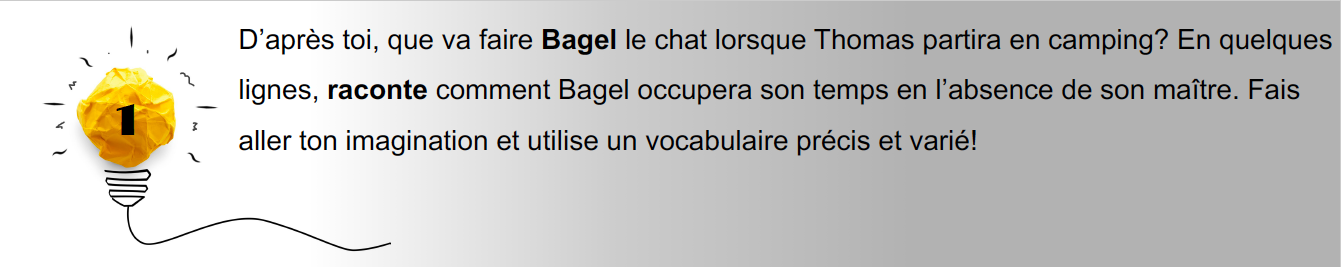 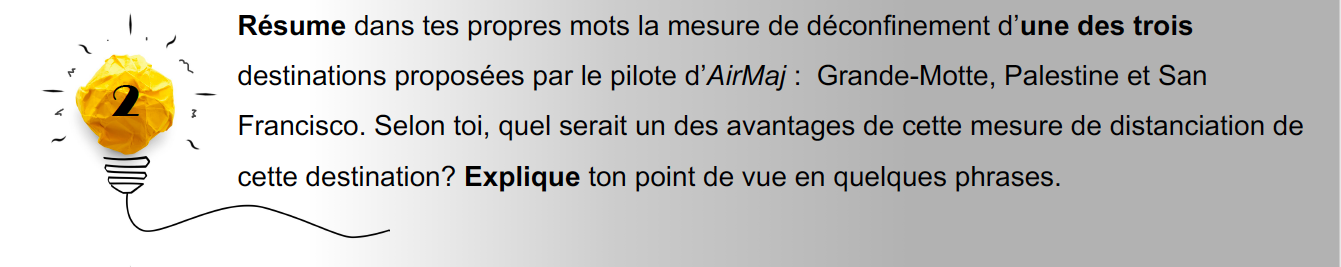 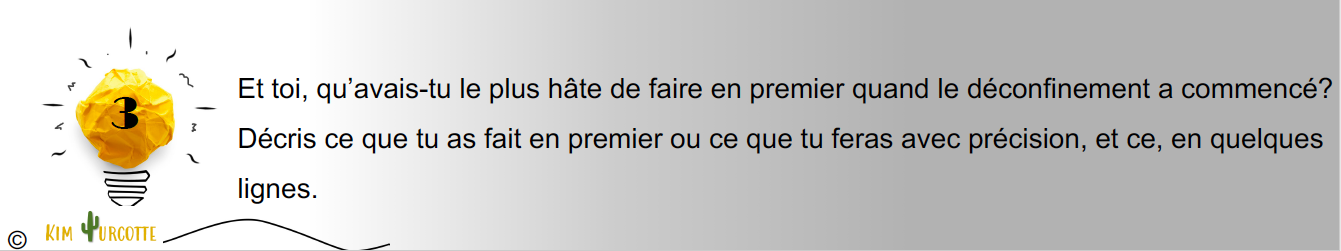 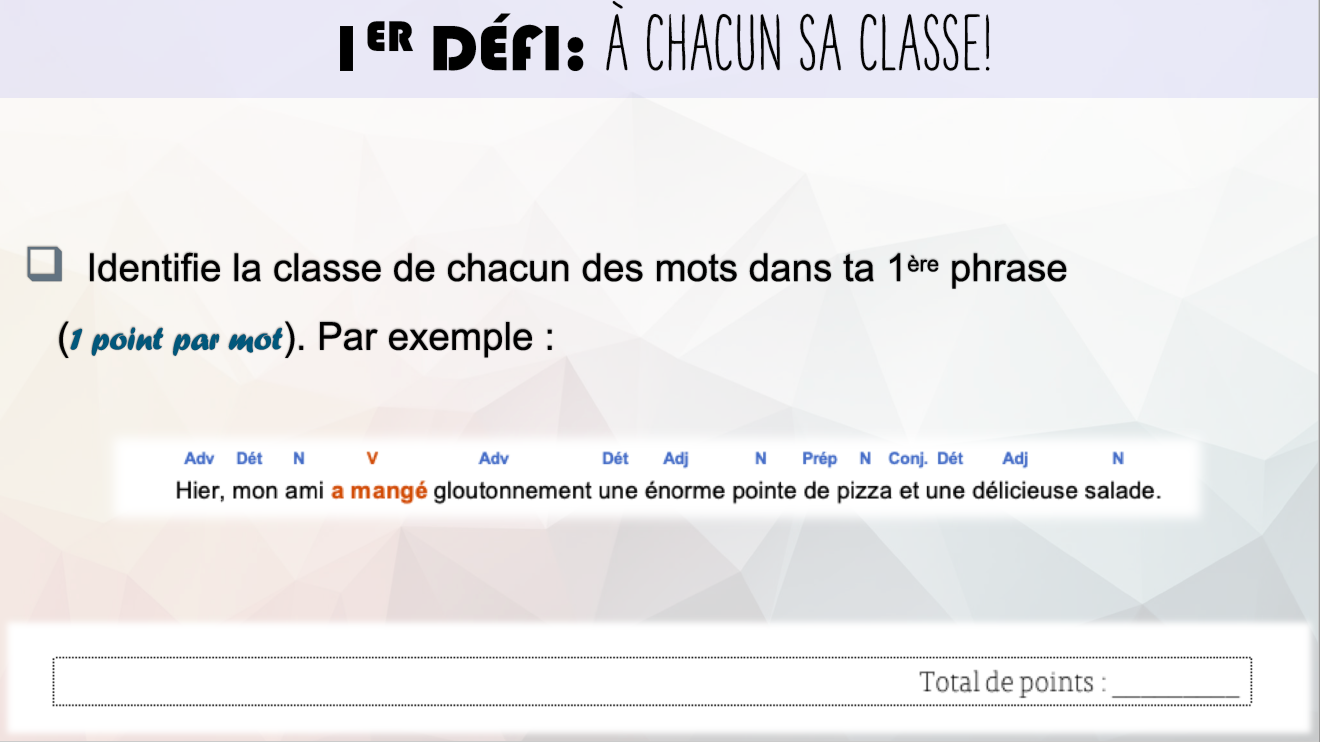 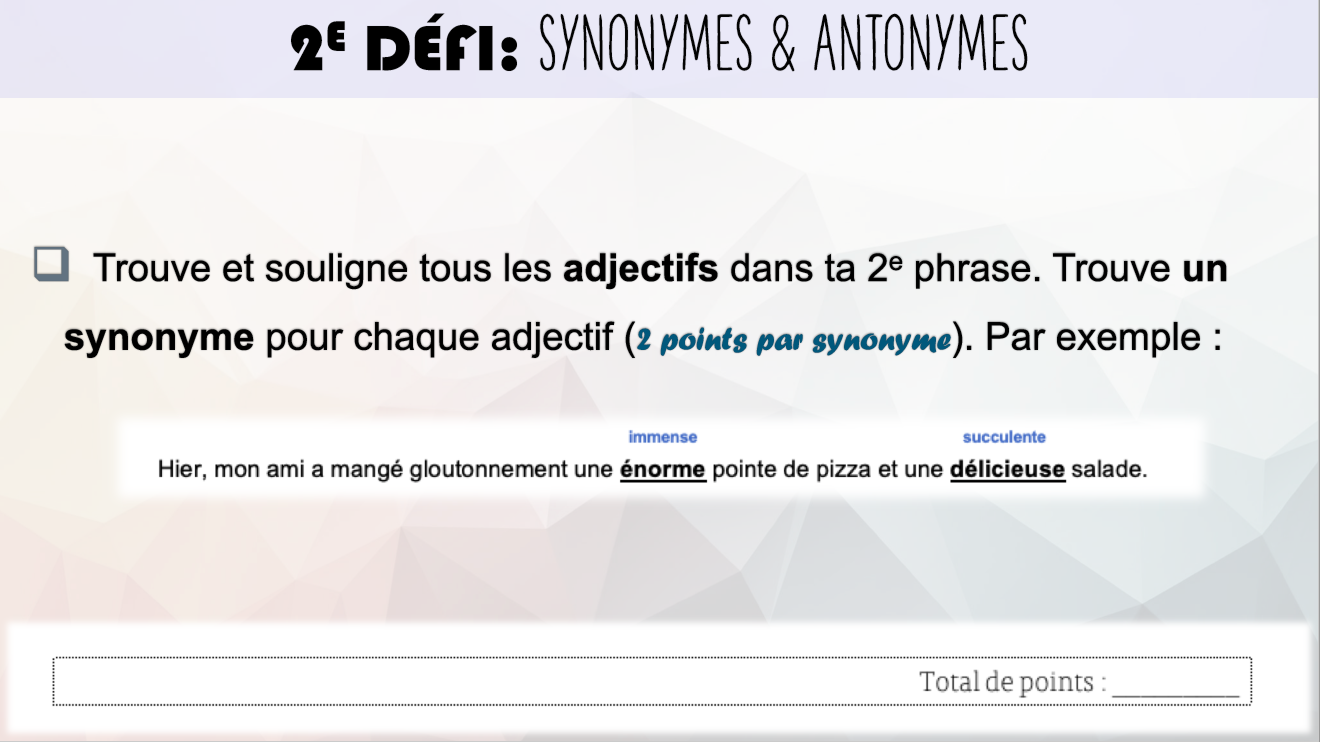 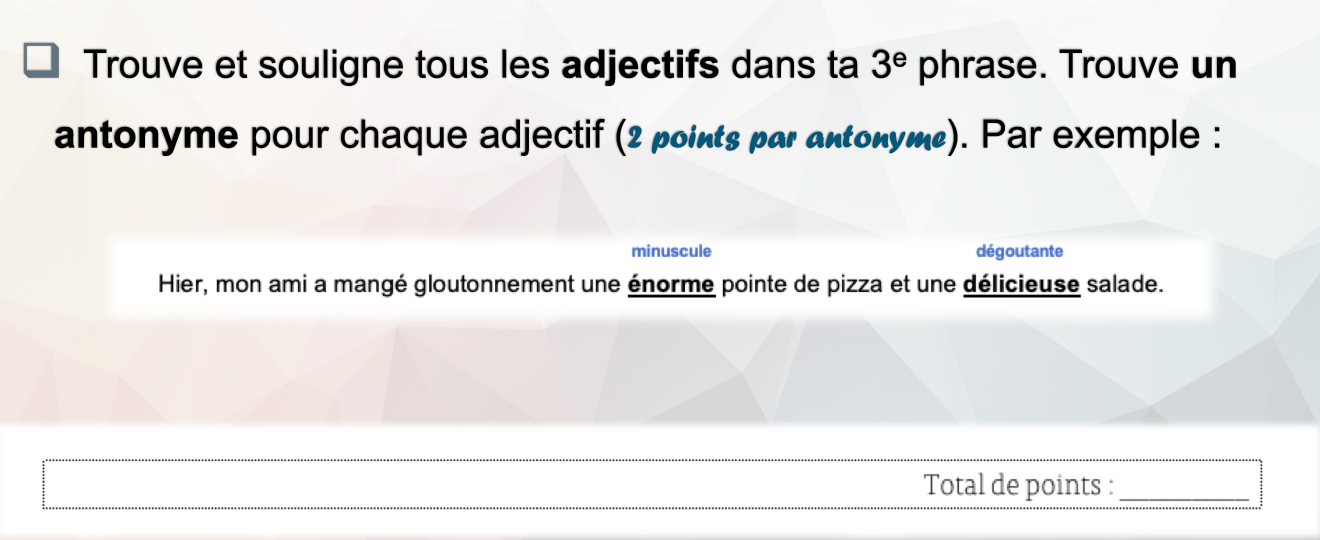 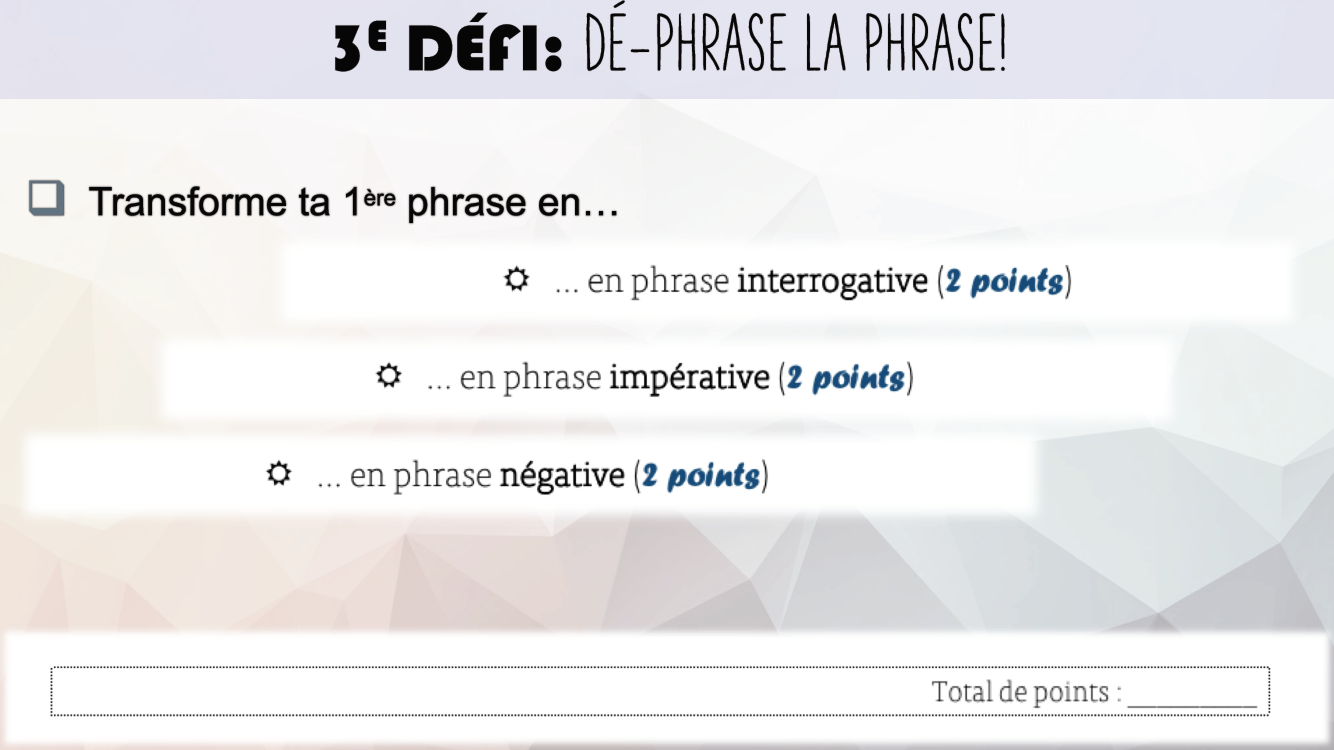 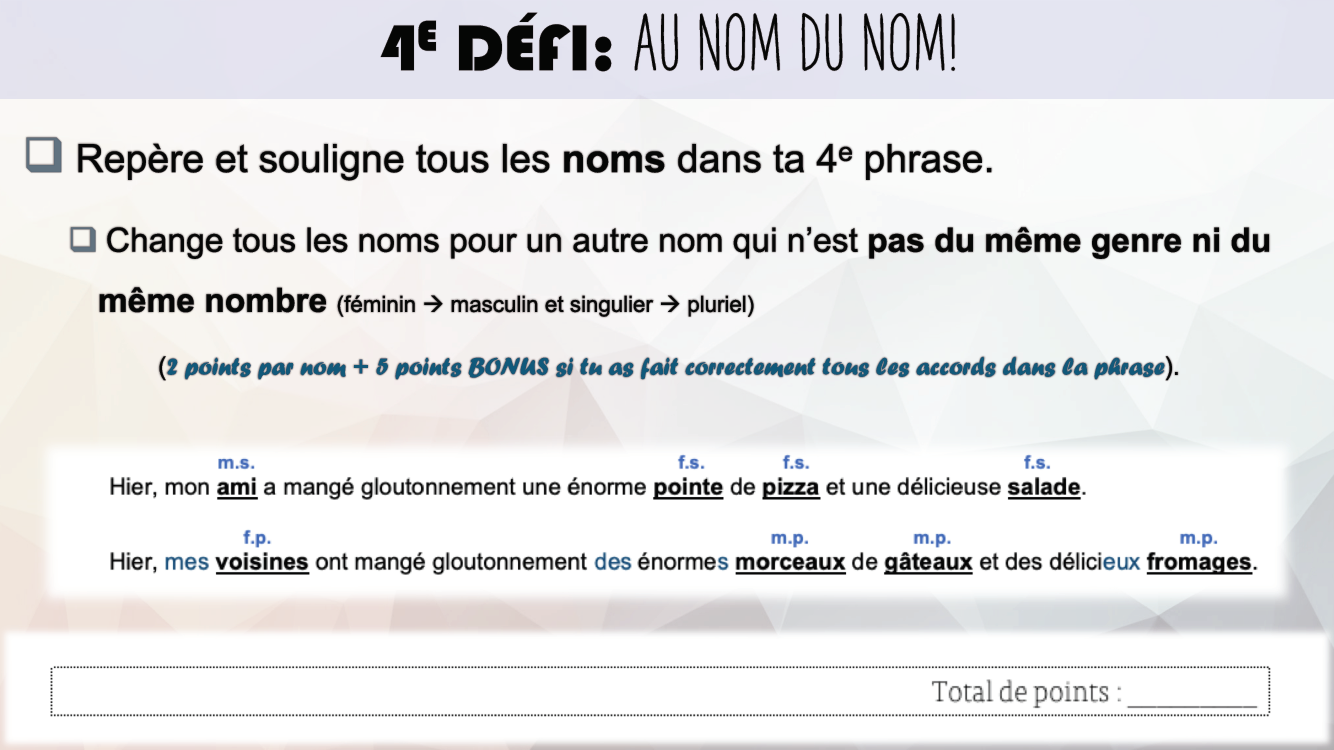 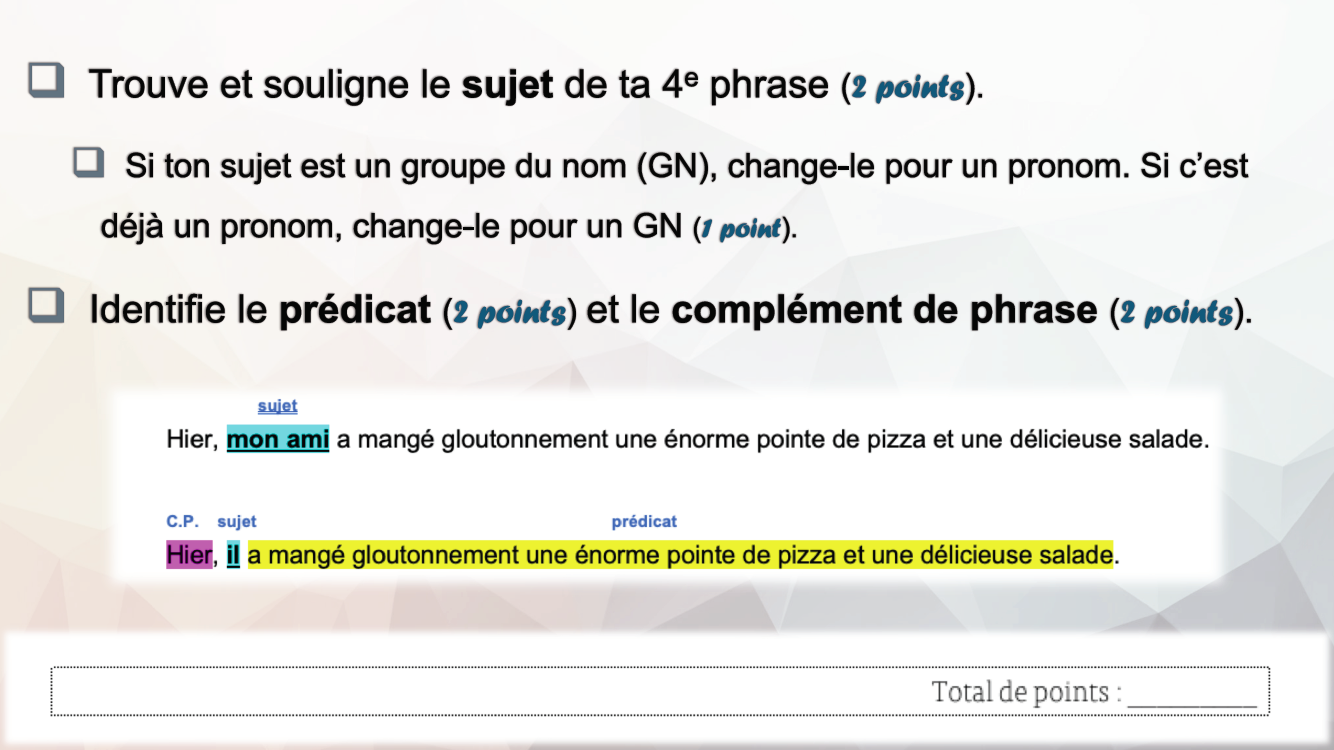 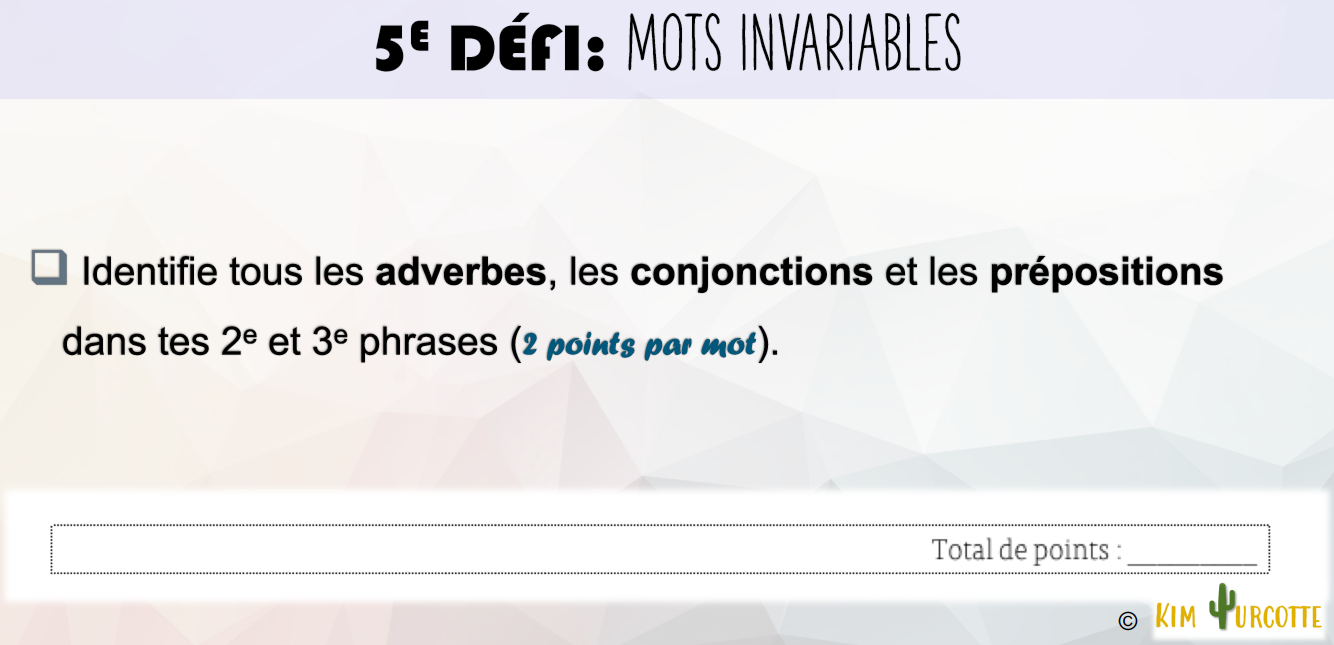 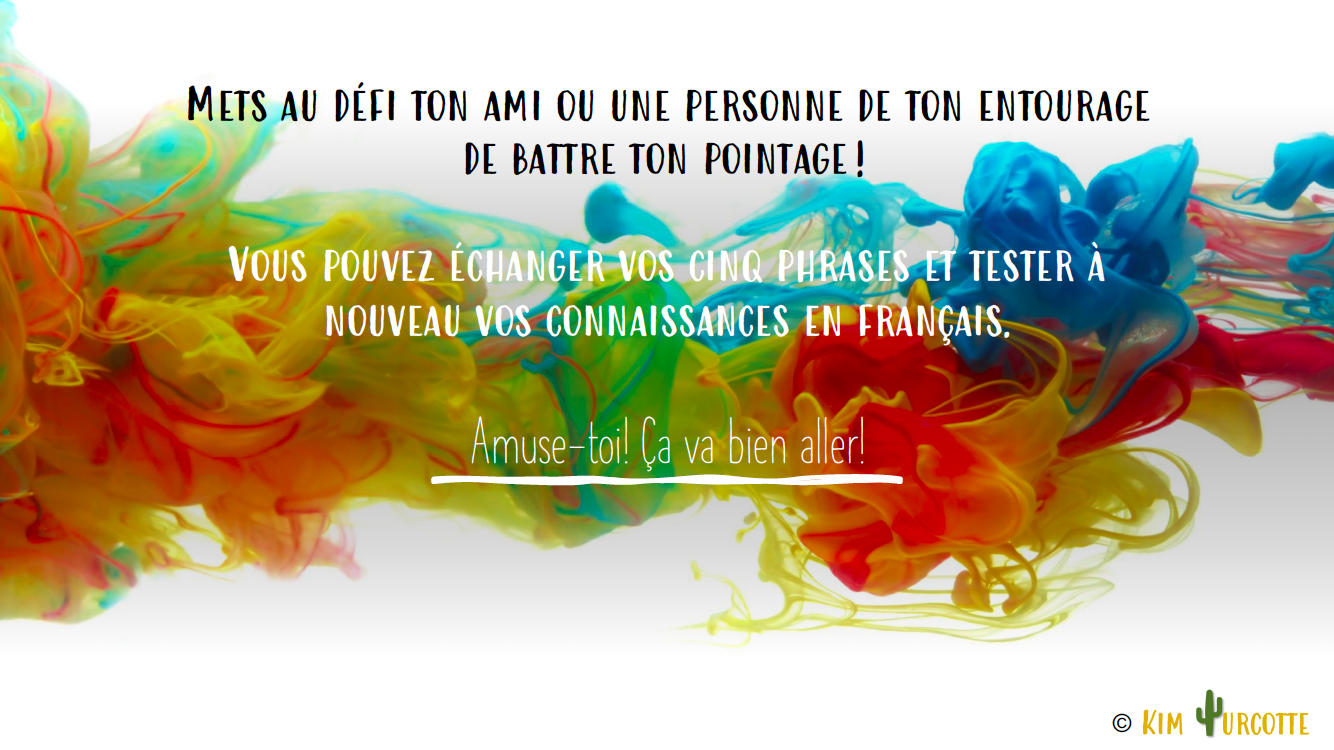 Information aux parentsÀ propos de l’activitéVotre enfant s’exercera à :Écouter un court documentaire en anglais et répondre aux questions associées;Explorer certaines caractéristiques de locations géographiques du Canada;Effectuer une présentation écrite et orale suite à une courte recherche d'information!Vous pourriez :Prendre connaissance du documentaire à écouter ainsi que de la carte interactive à explorer;Guider votre enfant lors e sa recherche d'information;Écouter votre enfant vous présenter le résultat de ses recherches!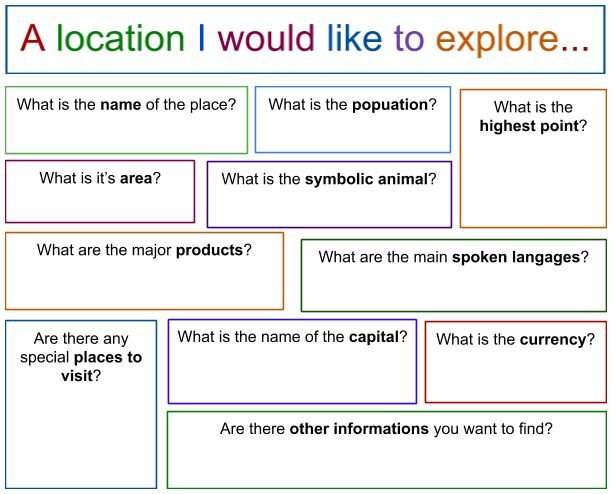 Information aux parentsÀ propos de l’activitéVotre enfant s’exercera à : À transformer des fractions ordinaires et des nombres à virgule en pourcentage.À trouver une moyenne arithmétique.À sélectionner un concept, comme des essais et erreurs ou par la déduction.Vous pourriez :Vérifier les résultats à l’aide du corrigé à la page suivante dans le solutionnaireInformation aux parentsÀ propos de l’activitéVotre enfant s’exercera à :Décrire des modes de reproduction asexuée des végétaux (ex. marcottage et bouturage) Recourir à des modes de communication variés comme le dessin pour des explications.Vous pourriez :Proposer à votre enfant d’essayer le bouturage ou le marcottage avec des plantes que vous avez à la maison ou dans le potager. Le basilic par exemple est un végétal dont la reproduction asexuée par bouturage est très facile.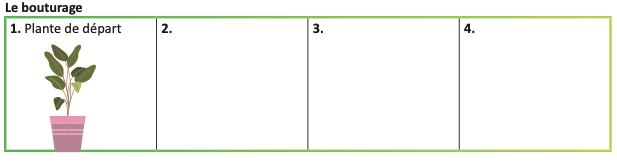 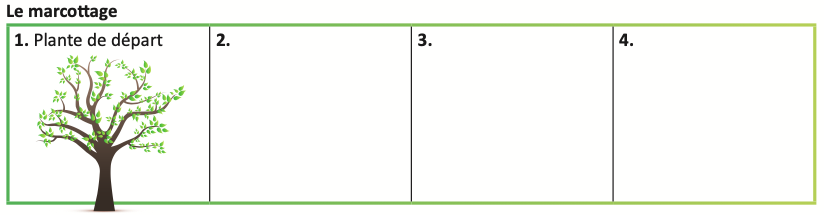 Source : Génie publication – Éditions de l’Envolée 2016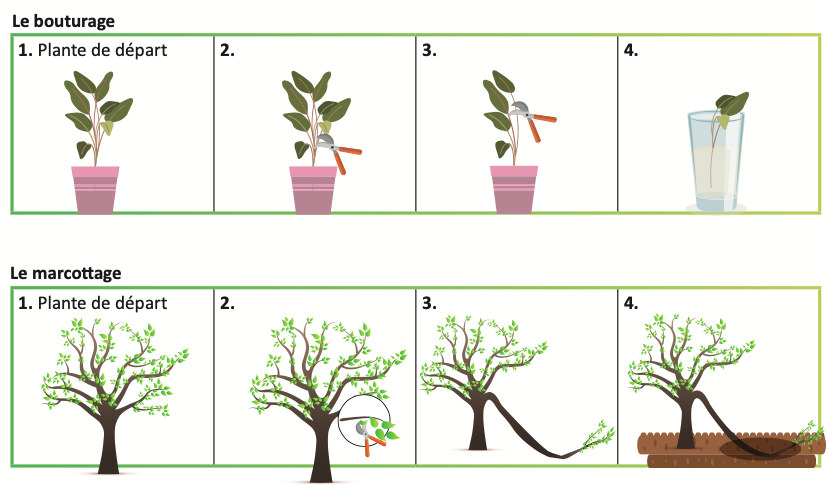 Source : Génie publication – Éditions de l’Envolée 2016Information aux parentsÀ propos de l’activitéVotre enfant s’exercera à :Réaliser une œuvre plastique personnelleFaire un croquis de son idée et mettre les éléments en perspectiveUtiliser du langage plastique (lignes, couleurs, perspective…)Utiliser le lexique pour la compréhension du vocabulaire plastiqueVous pourriez :Observer un coucher de soleil avec votre enfant et lui faire observer les couleurs présentes;Visiter un musée virtuel;Essayer de trouver des œuvres ayant comme thème le coucher de soleil;Faire une recherche avec votre enfant sur la vie de Van Gogh.Technique choisieTechnique choisieTechnique choisieCouleurs choisiesCouleurs choisiesCouleurs choisiesTraits étroits	             Traits moyens              Traits largesÉléments présents au premier planÉléments présents au premier planÉléments présents au premier planÉléments présents au deuxième planÉléments présents au deuxième planÉléments présents au deuxième plan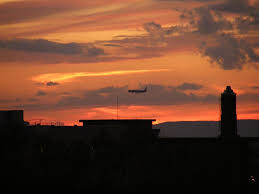 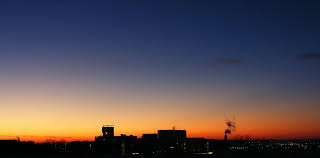 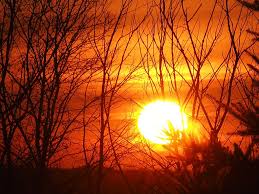 *Images libres de droit: flickr.comLe semeur au soleil couchantNuit étoilée sur le Rhône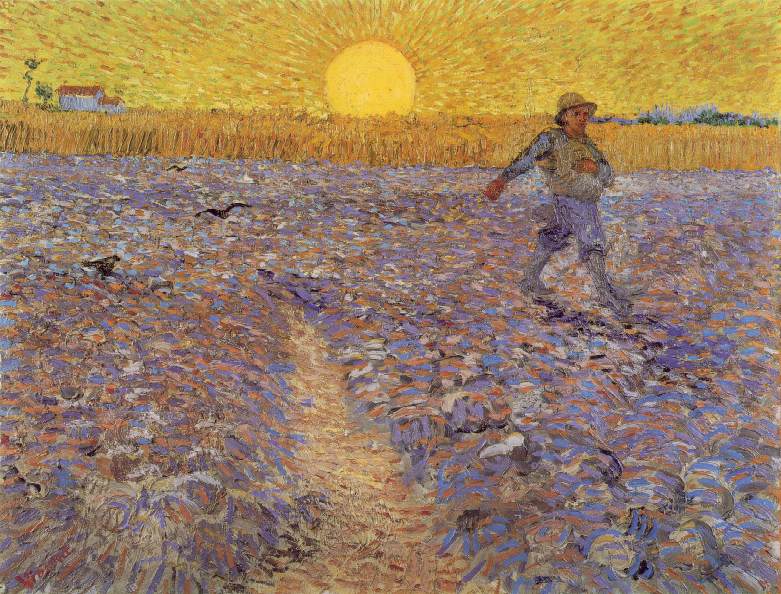 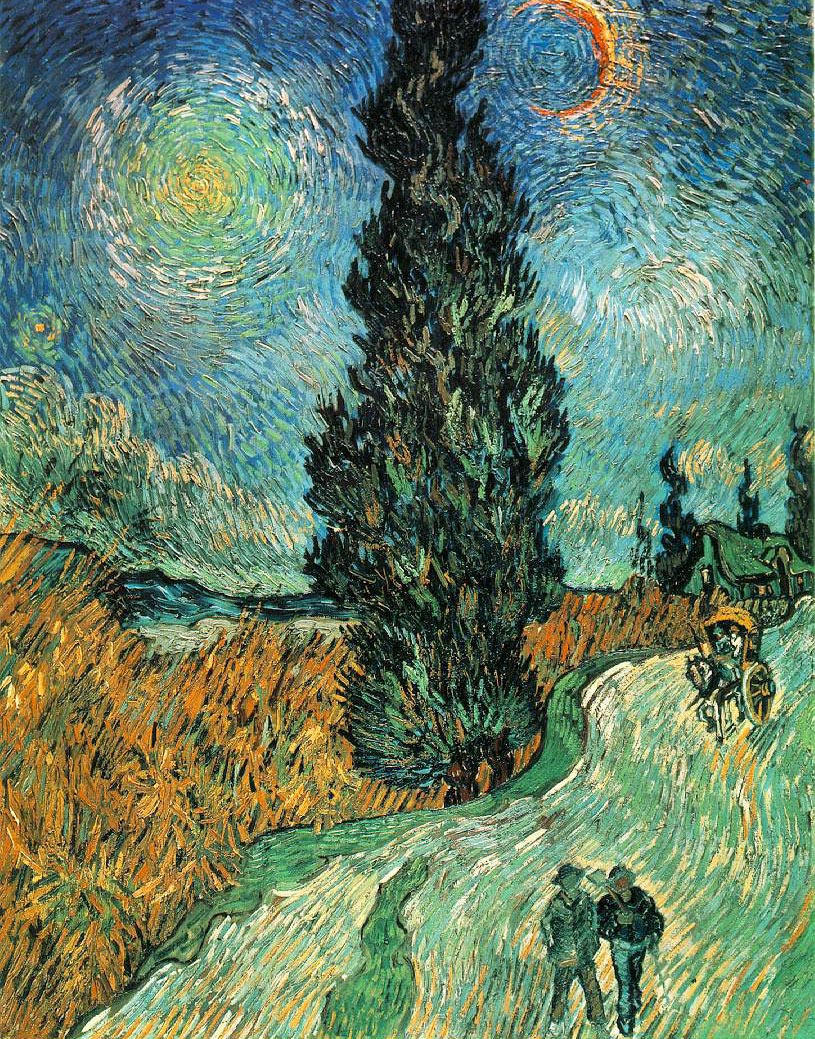 Route avec Cyprès et ciel étoilé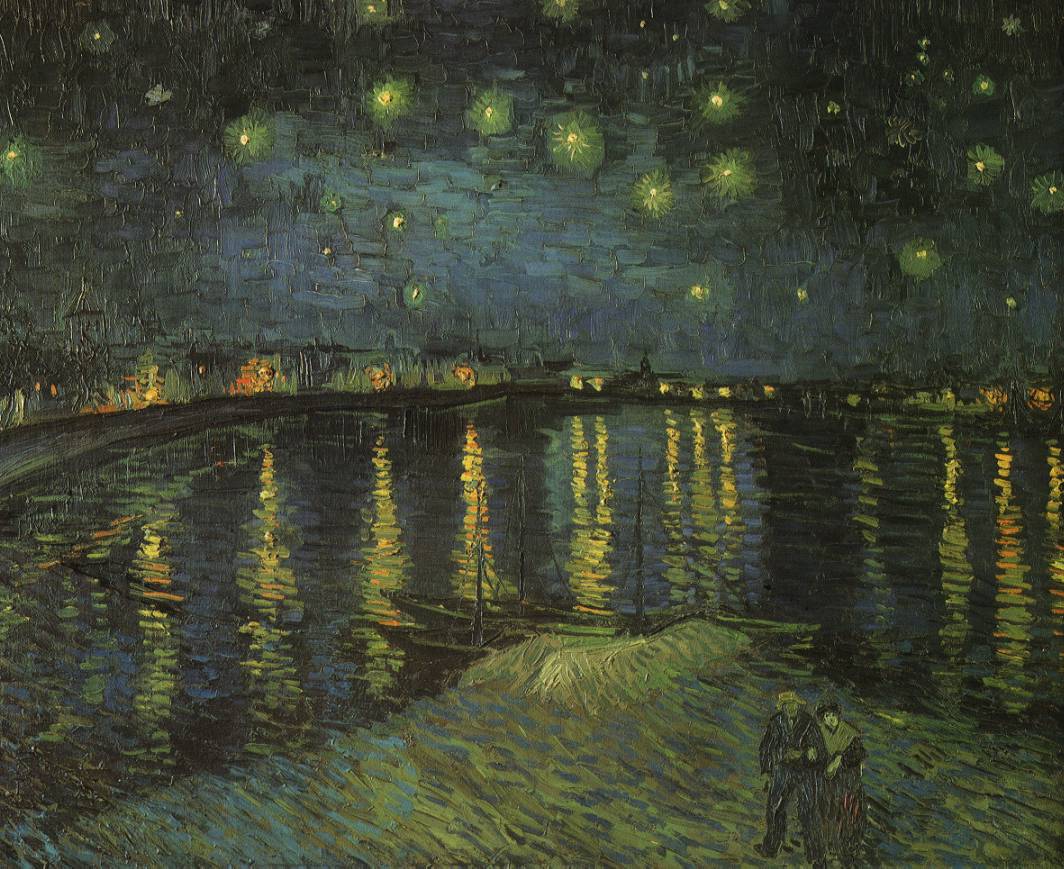 Information aux parentsÀ propos de l’activitéVotre enfant s’exercera à :Donner des exemples de préjugés et de stéréotypes présents dans la sociétéNommer des effets que peuvent avoir les préjugés et les stéréotypes dans la société.Réfléchir sur des questions éthiquesCerner une situation d'un point de vue éthiqueÉlaborer un point de vueÉvaluer des options ou des actions possibles en éthiqueVous pourriez :Entretenir une discussion avec votre enfant sur les stéréotypes et les préjugés. Discuter avec lui des différentes situations quotidiennes qui peuvent engendrer la formulation de préjugés. Entretenir une discussion avec votre enfant des impacts des stéréotypes et des préjugés sur les autres.Information aux parentsÀ propos de l’activitéVotre enfant s’exercera à :Lire l'organisation d'un territoireInterpréter le changement Vous pourriez :Informer votre enfant sur la condition des femmes en 1980Document 1 La situation des femmes au Québec vers 1905En 1905, les femmes sont considérées comme des mineures. Elles n’ont ni le droit de vote ni le droit de se présenter aux élections. Les femmes célibataires et les veuves peuvent être propriétaires, mais dès qu’elles sont mariées, les femmes cèdent la plupart de leurs droits à leur mari. La plupart des politiciens, journalistes et personnalités religieuses considèrent que la place des femmes est à la maison à s’occuper de la famille.Document 2 Le droit de vote À partir de la fin du 19e siècle, plusieurs organisations sont créées pour réclamer plus de droits pour les femmes, incluant le droit de vote. On fonde, par exemple, le Montreal Council for Women et la Montreal Suffrage Association chez les anglophones. En 1907, Marie-Gérin Lajoie et Caroline Béique fondent la Fédération nationale Saint-Jean-Baptiste qui réclame plus de droits pour les femmes, l’accès à l’éducation supérieure et le droit de vote. Thérèse Casgrain est aussi une militante active. Elle est présidente de la Ligue des droits de la femme pendant 14 ans et tente de convaincre l’Église de revoir sa position sur le droit de vote des femmes.
Les femmes du Manitoba sont les premières Canadiennes à obtenir le droit de vote en 1916. Les Canadiennes obtiennent ce même droit aux élections fédérales en 1918. Il faut attendre en 1940 pour que les femmes obtiennent le droit de vote aux élections provinciales du Québec.Document 3 Vidéo sur les femmes au Québec en 1905Document 4 Thérèse Casgrain (1896 - 1981) - militante pour le droit de vote 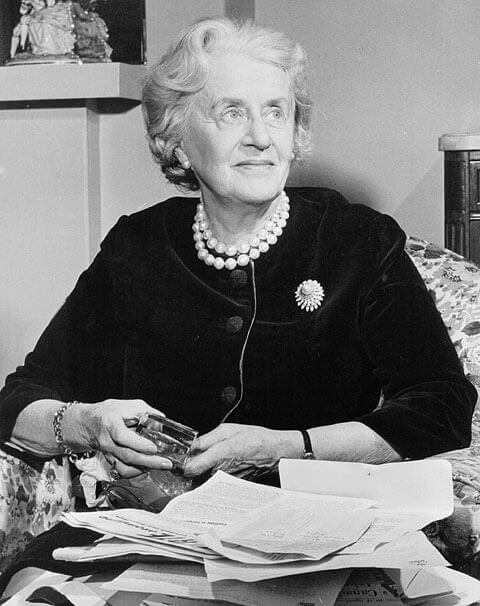 Document 5 La cuisinière 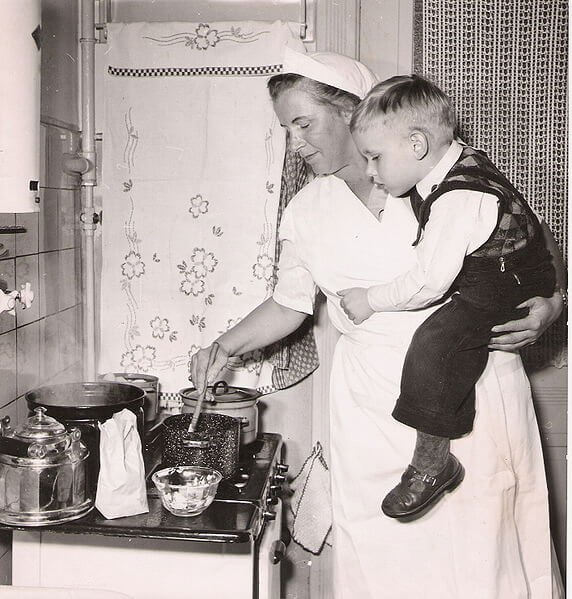 Document 1 Obtention du droit de voteElles ont formé des groupes qui réclamaient le droit de vote pour les femmes et l’égalité entre les hommes et les femmes. Plusieurs femmes importantes comme Idola Saint-Jean et Thérèse Casgrain ont été très actives dans ces groupes. Elles avaient obtenu le droit de vote aux élections fédérales en 1917, mais elles ont dû attendre jusqu’en 1940 pour l’obtenir aux élections provinciales. Comme moi, plusieurs femmes ont travaillé dans les usines durant la Deuxième Guerre mondiale. Comme nous avons fait du bon travail, les gens ont réalisé que les femmes pouvaient jouer un rôle plus important dans l’économie et dans la société en général.Document 2 Témoignage Quand j’avais vingt ans, en 1965, le mouvement féministe était très actif. Dans les universités, dans les milieux de travail et dans divers groupes, les femmes militaient pour l’égalité. Elles voulaient être mieux représentées dans les institutions politiques. Elles ont également milité pour la légalisation de l’avortement et ont commencé à utiliser la pilule anticonceptionnelle. Beaucoup de choses ont changé depuis cette époque, mais il reste encore du travail à faire. En 1980, les droits des femmes sont protégés par la Charte des droits et libertés, les femmes peuvent faire carrière dans plusieurs domaines comme la médecine, la politique et les affaires et elles sont reconnues comme des personnes à part entière, mais leurs salaires sont encore beaucoup plus bas que ceux des hommes. C’est à toi maintenant de poursuivre le travail pour l’obtention de l’égalité totale des femmesDocument 3 Des femmes travaillant dans une usine d'armement durant la Deuxième Guerre mondiale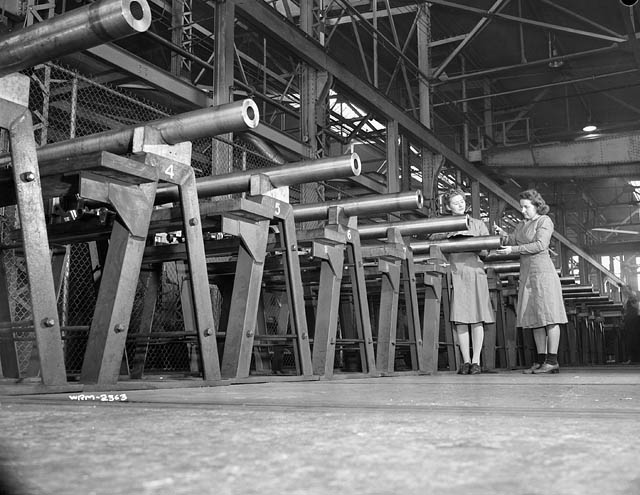 Document 4 Une famille de la classe moyenne dans les années 70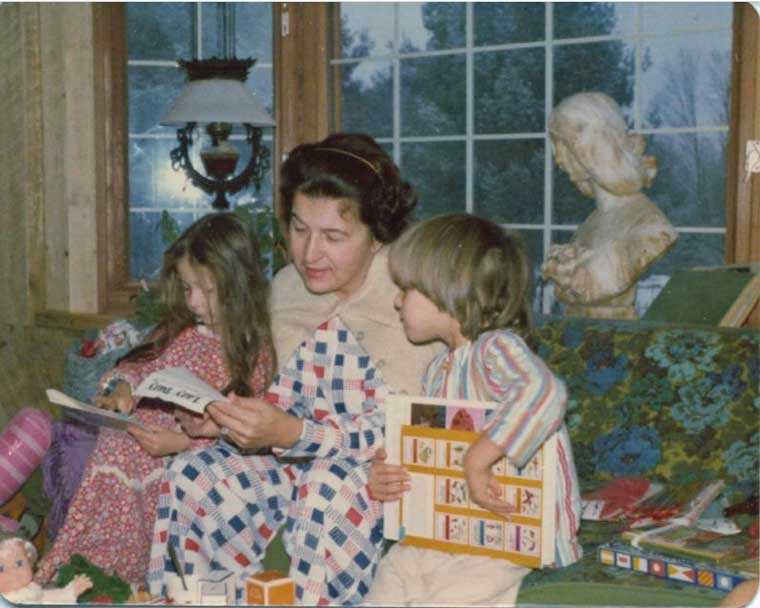 Sources des documents pour le dossier 2 : Le Québec vers 1980, Sociétés et territoires, site Recitus. Repéré à : https://primaire.recitus.qc.ca/changement/comparaison/quebec-1905-et-quebec-1980/B/content/les-femmes